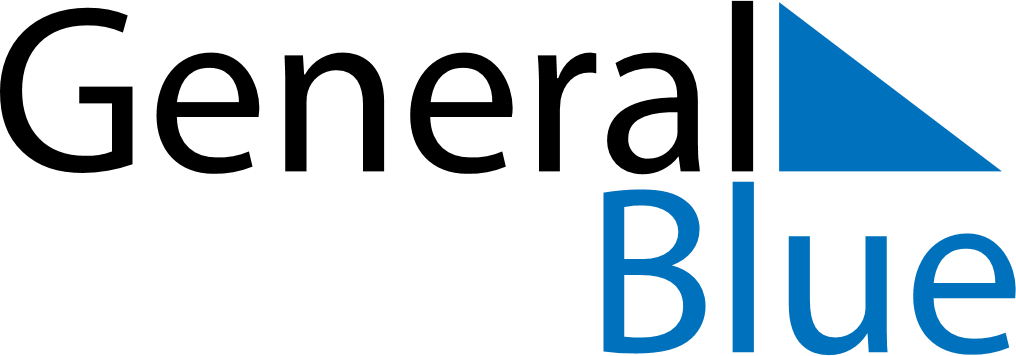 October 2024October 2024October 2024October 2024October 2024October 2024Castletown, Isle of ManCastletown, Isle of ManCastletown, Isle of ManCastletown, Isle of ManCastletown, Isle of ManCastletown, Isle of ManSunday Monday Tuesday Wednesday Thursday Friday Saturday 1 2 3 4 5 Sunrise: 7:20 AM Sunset: 6:55 PM Daylight: 11 hours and 34 minutes. Sunrise: 7:22 AM Sunset: 6:53 PM Daylight: 11 hours and 30 minutes. Sunrise: 7:24 AM Sunset: 6:50 PM Daylight: 11 hours and 26 minutes. Sunrise: 7:26 AM Sunset: 6:48 PM Daylight: 11 hours and 22 minutes. Sunrise: 7:28 AM Sunset: 6:45 PM Daylight: 11 hours and 17 minutes. 6 7 8 9 10 11 12 Sunrise: 7:29 AM Sunset: 6:43 PM Daylight: 11 hours and 13 minutes. Sunrise: 7:31 AM Sunset: 6:41 PM Daylight: 11 hours and 9 minutes. Sunrise: 7:33 AM Sunset: 6:38 PM Daylight: 11 hours and 4 minutes. Sunrise: 7:35 AM Sunset: 6:36 PM Daylight: 11 hours and 0 minutes. Sunrise: 7:37 AM Sunset: 6:33 PM Daylight: 10 hours and 56 minutes. Sunrise: 7:39 AM Sunset: 6:31 PM Daylight: 10 hours and 52 minutes. Sunrise: 7:41 AM Sunset: 6:29 PM Daylight: 10 hours and 47 minutes. 13 14 15 16 17 18 19 Sunrise: 7:43 AM Sunset: 6:26 PM Daylight: 10 hours and 43 minutes. Sunrise: 7:44 AM Sunset: 6:24 PM Daylight: 10 hours and 39 minutes. Sunrise: 7:46 AM Sunset: 6:21 PM Daylight: 10 hours and 35 minutes. Sunrise: 7:48 AM Sunset: 6:19 PM Daylight: 10 hours and 30 minutes. Sunrise: 7:50 AM Sunset: 6:17 PM Daylight: 10 hours and 26 minutes. Sunrise: 7:52 AM Sunset: 6:14 PM Daylight: 10 hours and 22 minutes. Sunrise: 7:54 AM Sunset: 6:12 PM Daylight: 10 hours and 18 minutes. 20 21 22 23 24 25 26 Sunrise: 7:56 AM Sunset: 6:10 PM Daylight: 10 hours and 14 minutes. Sunrise: 7:58 AM Sunset: 6:08 PM Daylight: 10 hours and 9 minutes. Sunrise: 8:00 AM Sunset: 6:05 PM Daylight: 10 hours and 5 minutes. Sunrise: 8:02 AM Sunset: 6:03 PM Daylight: 10 hours and 1 minute. Sunrise: 8:04 AM Sunset: 6:01 PM Daylight: 9 hours and 57 minutes. Sunrise: 8:05 AM Sunset: 5:59 PM Daylight: 9 hours and 53 minutes. Sunrise: 8:07 AM Sunset: 5:57 PM Daylight: 9 hours and 49 minutes. 27 28 29 30 31 Sunrise: 7:09 AM Sunset: 4:55 PM Daylight: 9 hours and 45 minutes. Sunrise: 7:11 AM Sunset: 4:52 PM Daylight: 9 hours and 41 minutes. Sunrise: 7:13 AM Sunset: 4:50 PM Daylight: 9 hours and 37 minutes. Sunrise: 7:15 AM Sunset: 4:48 PM Daylight: 9 hours and 32 minutes. Sunrise: 7:17 AM Sunset: 4:46 PM Daylight: 9 hours and 28 minutes. 